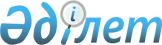 Мүгедектер қатарындағы кемтар балаларды жеке оқыту жоспары бойынша үйде оқытуға жұмсаған шығындарды өтеу туралы
					
			Күшін жойған
			
			
		
					Қызылорда облысы Арал аудандық мәслихатының 2017 жылғы 2 тамыздағы № 92 шешімі. Қызылорда облысының Әділет департаментінде 2017 жылғы 11 тамызда № 5931 болып тіркелді. Күші жойылды - Қызылорда облысы Арал аудандық мәслихатының 2021 жылғы 7 желтоқсандағы № 159 шешімімен
      Ескерту. Күші жойылды - Қызылорда облысы Арал аудандық мәслихатының 07.12.2021 № 159 шешімімен (алғашқы ресми жарияланған күнінен кейін күнтізбелік он күн өткен соң қолданысқа енгізіледі).
      Қазақстан Республикасының 2002 жылғы 11 шілдедегі "Кемтар балаларды әлеуметтік және медициналық-педагогикалық түзеу арқылы қолдау туралы" Заңының 16-бабының 4) тармақшасына, Қазақстан Республикасының 2001 жылғы 23 қантардағы "Қазақстан Республикасындағы жергілікті мемлекеттік басқару және өзін-өзі басқару туралы" Заңының 6-бабына, Қазақстан Республикасының 2005 жылғы 13 сәуірдегі "Қазақстан Республикасында мүгедектерді әлеуметтік қорғау туралы" Заңының 11-бабының 1-тармағына сәйкес, Арал аудандық мәслихаты ШЕШІМ ҚАБЫЛДАДЫ:
      1. Мүгедектер қатарындағы кемтар балаларды жеке оқыту жоспары бойынша үйде оқытуға жұмсаған шығындарды тоғыз айлық есептік көрсеткіш мөлшерінде өтелсін.
      2. Келесі тәртіп айқындалсын:
      1) оқытуға жұмсаған шығындарын өндіріп алуды "Арал аудандық жұмыспен қамту, әлеуметтік бағдарламалар және азаматтық хал актілерін тіркеу бөлімі" коммуналдық мемлекеттік мекемесі арқылы жүзеге асырылады;
      2) мүгедектер қатарындағы кемтар балаларға үйде оқытуға жұмсалған шығындарды өтеу толық мемлекет қарауындағы мүгедек балалардан басқа ата-анасының біреуіне немесе үйде оқытылатын мүгелек балалардың заңды өкіліне отбасы кірісіне тәуелсіз беріледі;
      3) мүгедектер қатарындағы кемтар балаларды жеке оқыту жоспары бойынша үйде оқытуға жұмсаған шығындарды өтеу үшін қажетті құжаттардың тізбесі "Әлеуметтік-еңбек саласындағы мемлекеттік көрсетілетін қызмет стандарттарын бекіту туралы" Қазақстан Республикасындағы Денсаулық сақтау және әлеуметтік даму министрінің 2015 жылғы 28 сәуірдегі № 279 бұйрығымен бекітілген "Мүгедек балаларды үйде оқытуға жұмсалған шығындарды өтеу" мемлекеттік көрсетілетін қызмет стандартының 9-тармағына сәйкес ұсынылады (нормативтік құқықтық актілердің мемлекеттік тіркеу Тізілімінде 11342 нөмірімен тіркелді);
      4) оқытуға жұмсалған шығындарын өндіріп алу психологиялық-медициналық кеңестің қорындысымен кемтар баланы үйде оқытудың қажеттілігі танылған жағдайда, өтініш берілген айдан бастап тағайындалады;
      5) шығындарды өтеуді тоқтатуға әкеп соғатын жағдайлар туындағанда (мүгедек балалардың он сегіз жасқа толуы; мүгедек баланың қайтыс болуы; мүгедектікті алып тастау, мүгедек баланың мемлекеттік мекемелерде оқып жатқан кезеңінде), төлемдер сәйкес жағдайлар туындағаннан кейінгі айдан бастап тоқтатылады.
      3. Осы шешім алғашқы ресми жарияланған күнiнен бастап қолданысқа енгiзiледi.
					© 2012. Қазақстан Республикасы Әділет министрлігінің «Қазақстан Республикасының Заңнама және құқықтық ақпарат институты» ШЖҚ РМК
				
      Арал аудандық мәслихатының кезектіон алтыншы сессиясының төрағасы

С.Жанназарова

      Арал аудандық мәслихаттың хатшысы

Д.Мадинов

       "КЕЛІСІЛДІ""Арал аудандық жұмыспен қамту, әлеуметтік бағдарламаларжәне азаматтық хал актілерінтіркеу бөлімі" коммуналдықмемлекеттік мекемесінің басшысы______________________Ғ.Тоғысова02 тамыз 2017 жыл

       "КЕЛІСІЛДІ""Арал аудандық экономикажәне бюджеттік жоспарлаубөлімі" коммуналдық мемлекеттікмекемесінің басшысы______________________Е.Жеткерұлы02 тамыз 2017 жыл
